Učivo pro 6. tříduAnglický jazyk:Zopakujte si stupňování přídavných jmen!Pracovní sešitStr. 39 cv.7: Srovnejte daná zvířata.Podle informací v tabulkách napište pět vět a použijte přídavná jména: friendly, heavy, thin, fast, slowEx.: Lvi jsou vyšší než veverky, ale žirafy jsou nejvyšší ze všech.	cv. 9: Vyberte správnou odpověď.UčebniceStr. 61 cv. 8: Doplňte do vět přídavná jména ve druhém stupni.cv.9: Doplňte do vět přídavná jména ve třetím stupni.cv. 10: Srovnejte daná zvířata. Ke každému bodu napište tři věty, tj. použijte 1., 2. a 3. Stupeň přídavných jmen: Lvi jsou rychlí. Tygři jsou rychlejší. Gepardi jsou nejrychlejší ze všech.Najděte v hadovi části těla a napište je do vět. Ze zbylých písmen utvořte odpověď na joke.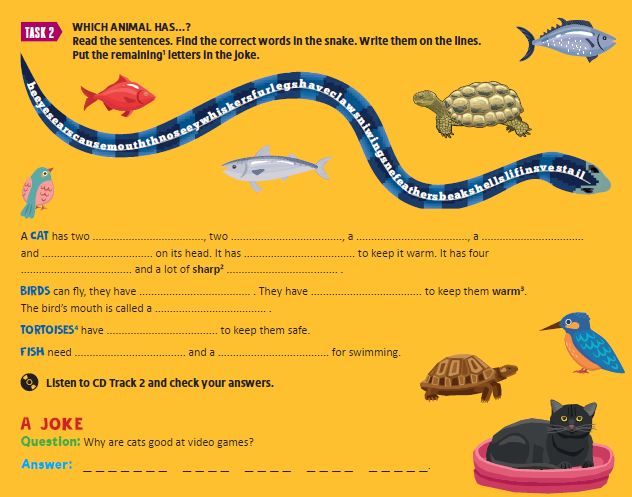 Doplňte názvy částí těla.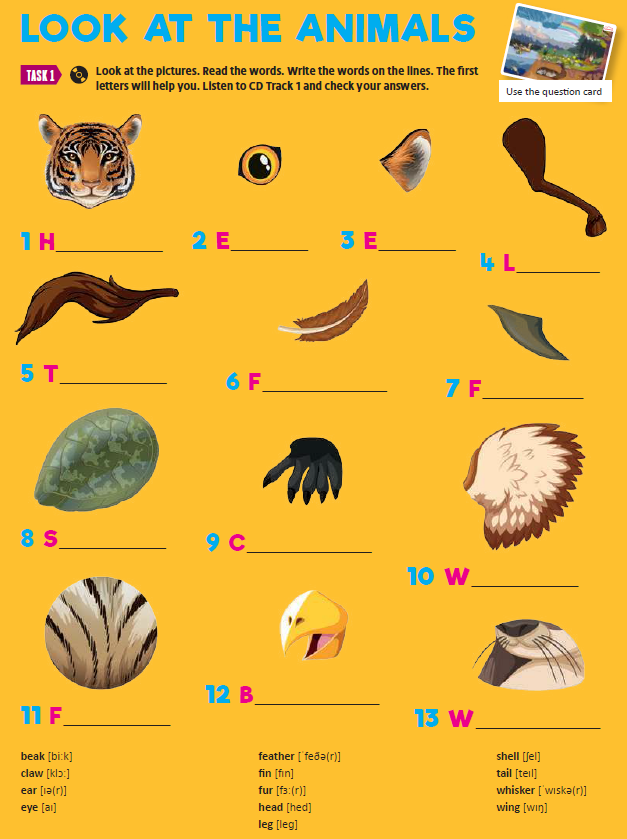 Procvičujte časové předložky  a stupňování přídavných jmen na www.umimeanglicky.czOdpovědi  cvičení  z učebnice, pracovního sešitu a Task 2 z článku mi pošlete na mail do pátku 3.4.2020 do 20:00.  V případě jakýchkoliv problémů, dotazů, návrhů pište na gregor@zskokory.czHave a nice week. Let´s laugh a bit:Patient: Doctor, I have a pain in my eye whenever I drink tea. 
Doctor: Take the spoon out of the mug before you drink.